执行蒙特利尔议定书
  多边基金执行委员会
第八十八次会议
2021年11月15日至19日，蒙特利尔截至2020年12月31日的综合进度报告综合进度报告概述了截至2020年12月31日双边机构和执行机构提供的进度和财务信息，详见各机构各自提交秘书处的进度报告。综合进度报告以及双边机构和执行机构的进度报告列入了《蒙特利尔议定书》下所有受控物质。鉴于氢氟碳化物相关项目和活动由多边基金经常捐款供资，或由17个非第5条缔约方额外自愿捐款供资，以为执行《基加利修正案》提供快速启动支持， 这些项目的相关信息根据资金来源分开列报。本文件所载的分析基于以公吨二氧化碳当量衡量的氢氟碳化物以外所有受控物质的ODP吨数。 秘书处审查过程秘书处逐份审查了双边机构和执行机构分别提交的年度进度报告。审查的依据是为投资和非投资项目制定的阶段目标，除其他外，包括签署协定；首次资金发放日期；设备采购与安装现况；所提供的服务现况，包括制冷技术员和海关官员培训；核准资金的发放水平；项目经营和财务完成情况，以及资金余额的返还。审查过程中查明了潜在问题，主要包括尚未签署协定的情况；国家臭氧官员缺位的情况；缺少财务进度报告；采购流程拖延；当地市场缺乏可用的替代技术；国家一级的安全相关问题。存在未决问题的项目核准资金发放率低或/并要求延长计划完成日期。秘书处还就存在未决问题的项目和活动与各双边机构和执行机构进行了若干次交流，有若干问题得到了满意的解决。对于这些问题尚未解决的项目和活动，就供执行委员会审议的拟议建议与相关双边机构或执行机构进行了讨论，并达成一致。已请求延长完成日期的项目和活动在主要文件中予以审议，存在未决问题的项目清单 则载于双边机构和执行机构各份进度报告的附件一。将在第八十八次会议上对各机构进度报告进行讨论期间对建议予以审议。根据第84/45号决定(c)段，秘书处查明了多年期协定中所有存在执行拖延的部分，并通知了相关多边机构和执行机构。秘书处建议载于双边机构和执行机构各份进度报告的附件一。文件范围本文件由以下两部分组成：第一部分：	在多边基金经常捐款项下核准的项目。这一部分概述了2020年和自1991年以来累计的、涉及《蒙特利尔议定书》下所有受控物质（包括附件F物质（氢氟碳化物））的项目执行进度；审查了国家一级每个进行中项目 执行现况；确定了存在执行拖延的项目和对受控物质淘汰的潜在影响，以及存在未决问题有待执行委员会审议的项目。第二部分：	在快速启动支持逐步减少使用氢氟碳化物的额外自愿捐款项下核准的项目。这一部分概述了自愿捐款供资的逐步减少使用氢氟碳化物项目的执行现况。建议本文件还载有以下附件：附件一	氢氟碳化物相关项目和活动概述。概述提供多边基金下所有国家一级氢氟碳化物相关项目和活动的信息，不分资金来源，指明《基加利修正案》的批准现况以及氢氟碳化物许可证制度的现况。附件二	综合进度报告的分析。分析提供自多边基金成立以来到2020年12月31日的汇总信息，分为两部分：第一部分，在多边基金经常捐款项下核准的项目；第二部分，在快速启动支持逐步减少使用氢氟碳化物的额外自愿捐款项下核准的项目。附件三	由17个非第5条缔约方集团额外捐款供资的氢氟碳化物相关投资项目和第5条国家逐步减少使用氢氟碳化物扶持活动（以下简称“扶持活动”）的报告。根据第84/12号决定(b)和(c)段，报告提供由额外捐款供资的氢氟碳化物活动综合进度报告。双边机构或执行机构的进度报告未载入任何供执行委员会审议的政策问题。另外，秘书处审查进度报告期间，未发现任何政策问题。第一部分：	在多边基金经常捐款项下核准的项目2020年和累计的项目执行进度摘要双边机构和执行机构2020年和自1991年至2020年12月31日累计的项目执行情况和活动开展情况总结如下：淘汰：2020年淘汰的受控物质消费量为1,324.1 ODP吨，另有2,133.4 ODP吨受控物质消费量已核准淘汰。自1991年以来，已经淘汰了289,191 ODP吨、500,994公吨二氧化碳当量的受控物质消费量和205,377 ODP吨受控物质生产量，已核准项目（不包括已取消和已转出的项目）预计共产生469,653 ODP吨和521,729公吨二氧化碳当量；发放/核准：2020年已发放7,864万美元，按照2019年进度报告计划发放8,935万美元，发放率为占计划发放资金的88%。在核准发放的总共33.8亿美元（不包括机构支助费用）中，累计发放了31.6亿美元，发放率为93%。2020年为项目执行核准了7,190万美元；成本效益（以ODP为单位）： 自1991年以来，能永久削减消费量的核准投资项目平均成本效益为8.41美元/千克。生产部门的成本效益为4.62美元/千克。关于每ODP吨的投资项目平均成本效益，已完成项目的平均值为4.87美元/千克，正在进行的项目的平均值为50.01美元/千克；已完成项目数量：2020年完成了196个项目。自1991年以来，多边基金供资了8,664个项目（不包括已关闭或已转出的项目），完成了7,833个项目，完成率为90%；交付速度——投资项目：2020年完成项目的平均完成时间为核准后50个月。自1991年以来，投资项目的平均完成时间为核准后37个月。这些项目首次发放资金一般都在核准后14个月；交付速度——非投资项目：2020年完成项目的平均完成时间为核准后38个月。自1991年以来，非投资项目的平均完成时间为核准后38个月。这些项目首次发放资金一般都在核准后12个月；项目编制：在2020年年底之前核准的1,751项项目编制活动中，有1,629项已经完成，剩下122项活动仍在进行中。2020年核准了24项项目编制活动，完成了36项的项目编制活动；执行拖延：2020年底，共有831个项目仍在执行中，平均拖延了14个月。其中109个项目被分类为“存在执行拖延的项目”， 这些项目需办理项目取消手续，而示范项目、项目编制和体制强化等无需办理这些手续）；和多年期协定：2020年，执行了一项消耗臭氧层物质淘汰计划多年期协定、一项甲基溴生产多年期协定、一项氢氟碳化物生产淘汰计划、188项氟氯烃淘汰管理计划多年期协定以及一项HFC-23排放控制和淘汰计划。自1991年以来，共核准了404项多年期协定，完成了212项多年期协定，完成率为52%。2020年项目执行进度根据2019年进度报告中报告的计划完成日期以及2020年进度报告中报告的结果，双边机构和执行机构完成了2020年计划完成项目的51%，并实现了总体淘汰目标的19%。2019年进度报告发布后，进行中项目（不包括体制强化和项目编制）550个，其中203个项目的计划完成日期已修订。2020年，双边机构和执行机构实现了88%的总发放率。就国家/地区而言，58个国家（包括地区）的发放率超过85%，而41个国家的发放率低于50%。总体而言，要求双边机构和执行机构在第九十次会议上报告在建议提交现况报告的多年期协定下，109个存在执行拖延的项目以及53个进行中项目或付款。附录一到附件二按国别介绍了2020年的项目执行情况信息，附录二到附件二概述了为国家一级氟氯烃淘汰管理计划活动核准和发放的供资总额。第二部分：	在快速启动支持逐步减少使用氢氟碳化物的额外自愿捐款项下核准的项目截至2020年12月31日，执行委员会在总额为2,393万美元的额外自愿捐款（不包括机构支助费用）项下核准了144个氢氟碳化物相关项目。表1概述了这些项目的现况。表1. 截至2020年年底核准的氢氟碳化物相关项目的现况*不包括机构支助费用。** 754.5公吨（1,108,442公吨二氧化碳当量）氢氟碳化物中，443.1公吨（678,661公吨二氧化碳当量）已被淘汰。到2020年底核准了144个项目，已完成其中的两个投资项目、10项项目提案编制以及22项扶持活动。核准延长了106项正在进行的扶持活动的完成日期，这些活动处于不同的执行阶段，有望在2021到2022年间完成。剩余四个正在进行的投资项目有望在2021年和2022年完成。在审查过程之后，20个项目（3个投资与17项扶持活动）被归类为存在执行拖延的项目，并载入本文件附件一，其中载有秘书处要求向第九十次会议提交报告的建议。在核准发放的总共23,930,935美元（不包括机构支助费用）中，已累计发放16,323,651美元，发放率为68%。秘书处评论秘书处注意到，由于COVID-19相关的挑战，某些项目、氟氯烃淘汰管理计划付款以及逐步减少使用氢氟碳化物相关活动，均已推迟。根据第82/11号决定(b)段，需要执行委员会予以核准，才能将这些项目延长至2022年12月31日。关于延长巴哈马（环境规划署/工发组织）、佛得角（环境规划署）、吉布提（环境规划署）、斐济（环境规划署/开发计划署）、科威特（环境规划署/工发组织）、尼日尔（环境规划署/工发组织）、北马其顿（工发组织）、巴基斯坦（环境规划署/工发组织）和苏丹（工发组织）氟氯烃淘汰管理计划完成日期的建议在以下文件中得到了酌情处理，包括执行机构各自的进度报告、有具体报告要求的项目报告文件、 付款申请提交拖延的文件 或各项目提案文件。各执行机构的进度报告处理了对全球冷风机替代项目（工发组织）阿根廷部分以及智利（工发组织）、约旦（工发组织）、摩洛哥（工发组织）、巴布亚新几内亚（德国）、泰国（世界银行）和乌拉圭（开发计划署/工发组织）扶持活动的延长申请。秘书处注意到，各执行机构要求将巴巴多斯、博茨瓦纳、科特迪瓦、刚果、多米尼克、格林纳达、海地、牙买加、马里、莫桑比克、圣基茨和尼维斯、南非、南苏丹、委内瑞拉玻利瓦尔共和国和赞比亚的氟氯烃淘汰管理计划完成日期延长至2022年12月31日之后；秘书处认为需要根据更详细的审查并对各执行机构将提交的执行计划的评估，对这些要求进行评估。对这些项目的讨论和建议详情载于具有具体报告要求的报告文件。建议执行委员会不妨：注意UNEP/OzL.Pro/ExCom/88/12号文件中所载多边基金截至2020年12月31日的综合进度报告；赞赏地注意双边机构和执行机构为报告其2020年活动开展的工作；以及注意双边机构和执行机构将在第九十次会议上报告建议提交补充情况报告的多年期协定的129个存在执行拖延的项目以及53个正在进行的项目或付款，详见双边机构和执行机构各自进度报告的附件一。附件一氢氟碳化物相关项目和活动的概述自第八十次会议以来，执行委员会已核准了用于执行氢氟碳化物投资项目的资金（第78/3号决定(g)段和第79/45号决定），以及帮助国家臭氧机构根据《基加利修正案》履行逐步减少使用氢氟碳化物初步义务的扶持活动（第79/46号决定）。截至2020年12月31日，执行委员会批准了137个国家的184个氢氟碳化物相关项目和活动，包括13个项目编制申请，14个投资项目和157项扶持活动，金额达3,281万美元（不包括机构支助费用）。表1概述了多边基金下不分资金来源的所有国家一级氢氟碳化物相关项目和活动，指明了《基加利修正案》的批准情况和氢氟碳化物许可证制度的现况。表1. 多边基金下所有氢氟碳化物相关项目和活动概述附件二多边基金截至2020年12月31日综合进度报告的分析本附件由以下两部分组成：第一部分：在多边基金经常捐款项下核准的项目。第二部分：在快速启动支持逐步减少使用氢氟碳化物的额外自愿捐款项下核准的项目。第一部分：	在多边基金经常捐款项下核准的项目如表1所示，截至2020年12月31日，执行委员会为双边机构和执行机构核准了37.8亿美元。2020年核准了259个新项目和活动。预计这一供资总额将淘汰469,653 ODP吨的消耗臭氧层物质消费量和产量。表1. 截至2020年12月31日按行业和机构分列的核准资金（美元）表2汇总了按类别分列的已执行项目的现况。表2. 按类别分列的项目执行情况*不包括已关闭和已转出的项目。**不包括机构支助费用。表3概述了按年份分列的项目执行现况。在核准的33.8亿美元中，已发放31.6亿美元（包括2020年已发放的7,864万美元）。1991年至2007年期间核准的所有项目和活动现已完成。核准项目（投资和非投资）已促成淘汰494,568 ODP吨的受控物质消费量和产量。截至2020年12月31日，已完成约23.2亿美元的投资项目，促成永久淘汰475,913 ODP吨受控物质，淘汰的总成本效益为4.87美元/千克ODP。表3. 按年份分列的项目执行现况*不包括已关闭和已转出的项目。**不包括机构支助费用。已完成的项目总体而言，已完成投资项目的已核准资金有99.7%已发放。已完成的投资项目表4载列了自1991年以来已完成的投资项目的信息，首先是总计数据，随后是按地区、行业、执行特征和发放方法分类的数据。表4. 已完成的投资项目累计*不包括已关闭和已转出的项目。已完成的非投资项目表5载列了已完成的非投资项目的累计数据。自1991年以来，已完成3,340个非投资项目，项目价值总额达5.2693亿美元。表5. 累计完成的非投资项目累计非投资项目从核准到首次发放的平均时间为12个月。非投资项目平均在核准后38个月完成，主要是受到“多重影响”行业中大量项目（3,340个中的1,801个）的影响，这些项目从核准到完成平均需要32个月。其他行业的非投资项目在核准后的4至63个月完成。几乎所有项目均由有关机构而非国家执行。机构执行非投资项目通常不需要法律协议，因此与国家执行的非投资项目（41个月）相比，其所需的执行时间较短（37个月）。进行中项目正在进行的投资项目表6按地区、行业和执行特征分列了正在执行的投资项目现况的信息。表6. 累计正在进行的投资项目*依据按提案将淘汰的消耗臭氧层物质。目前有262个正在执行的投资项目，项目价值总额超过3.5072亿美元。约59%的资金已发放。正在进行的投资项目的淘汰总体平均成本效益为50.01美元/千克ODP。从核准到首次发放的平均月数为11个月。正在进行的投资项目平均持续54个月。通常，正在进行的投资项目比原计划延后32个月完成，可将这一时间视为平均延迟时间。正在进行的非投资项目表7按地区、行业和执行特征分列了正在执行的非投资项目现况的信息。表7. 正在进行的非投资项目累计目前有447个正在执行的非投资项目，项目价值总额达8,199万美元，其中22%的资金已发放。从核准到首次发放的平均月数为12个月。从核准之日起，正在进行的非投资项目平均需要38个月完成，平均延迟11个月。已关闭的项目表8汇总了已关闭的项目。表8. 已关闭项目汇总氢氟碳化物相关活动表9汇总了经常捐款项下已核准的氢氟碳化物相关项目。表9. 经常捐款项下已核准的氢氟碳化物相关项目*不包括机构支助费用。**已淘汰335.4公吨（521,729公吨二氧化碳当量）氢氟碳化物中的320.9公吨（500,994公吨二氧化碳当量）。目前在经常捐款项下核准了40个氢氟碳化物相关项目（包括8个投资项目、3个项目提案编制和29项扶持活动），项目价值总额达8,877,263美元，其中5,432,795美元已发放。在40个项目中，5个投资项目和2个项目提案编制已完成。已核准延长29个扶持活动的完成日期。正在进行的扶持活动正处于不同的执行阶段，预计将于2021年和2022年完成。其余3个正在进行的投资项目预计将在2022年至2023年期间完成，其他正在进行的项目编制预计将于2022年完成。第二部分：	在快速启动支持逐步减少使用氢氟碳化物的额外自愿捐款项下核准的项目截至2020年12月31日，执行委员会在额外自愿捐款项下核准了144个氢氟碳化物相关项目，总额为2,393万美元（不包括机构支助费用）。表10汇总了这些项目的现况。表10. 截至2020年底核准的氢氟碳化物相关项目的现况*不包括机构支助费用。**已淘汰754.5公吨（1,108,442公吨二氧化碳当量）氢氟碳化物中的443.1公吨（678,661公吨二氧化碳当量）。截至2020年底，已核准的144个项目中，有2个投资项目、10个项目提案编制和22项扶持活动已完成。已核准延长106项正在进行的扶持活动的完成日期。这些正在进行的扶持活动正处于不同执行阶段，预计将于2021年至2022年期间完成。其余4个正在进行的投资项目预计将于2021年和2022年完成。总体而言，在已核准的23,930,935美元总发放额中（不包括机构支助费用），已发放16,323,651美元，发放率为68%。附录一2020年按国家分列的项目执行情况*与氢氟碳化物有关的项目在2020年淘汰了203.5公吨（332,848公吨二氧化碳当量）。附录二截至2020年12月31日按国别分列的氟氯烃淘汰管理计划附录三关于使用由17个非第5条缔约方集团额外捐款供资的氢氟碳化物相关投资项目和扶持活动的报告背景第八十四次会议审议多边基金截至2018年12月31日的综合进展报告时，执行委员会请秘书处在第八十五次会议上提交关于使用17个非第5条缔约方集团额外捐款供资的氢氟碳化物相关投资项目和扶持活动的补充报告，确定项目已获核准的国家，并介绍目标概述、执行情况、主要调查结果和经验教训、已淘汰的氢氟碳化物总量（适用的情况下），核准和发放的资金量以及完成项目和活动的潜在挑战，条件是将单独提供氢氟碳化物相关投资项目的信息，汇总提供氢氟碳化物扶持活动的信息（第84/12号决定(b)段）。为回应第84/12号决定(b)段，秘书处在纳入双边和执行机构的相关建议后，使用更新格式向第八十五次会议 提交了关于氢氟碳化物相关投资项目和扶持活动的补充报告。下文介绍了氢氟碳化物相关投资项目和扶持活动的最新信息，利用了双边和执行机构提交的最新信息。氢氟碳化物相关投资项目报告执行机构提供了阿根廷、孟加拉国、中国、黎巴嫩、墨西哥和泰国氢氟碳化物相关投资项目的详细执行情况报告。表1提供了各项目摘要。表1. 氢氟碳化物相关投资项目汇总已完成两个项目（孟加拉国和黎巴嫩）；开发计划署提供了孟加拉国的详细项目报告，预计将由工发组织提交黎巴嫩的报告。虽然其余四个项目处于后期完成阶段，但 COVID-19局势导致最终安装、调试和工厂人员培训活动出现延误；执行机构正在采取措施，要在2022年3月31日之前完成这些项目。关于逐步减少使用氢氟碳化物扶持活动的报告本文件附件一列出了获得逐步减少使用氢氟碳化物扶持活动的第5条国家，以及第4B条要求的《基加利修正案》的批准情况和氢氟碳化物许可制度的情况。除其他外，请求资助扶持活动的主要目标包括支助早日批准《基加利修正案》；执行第XXVIII/2号决定第20段确定的活动，这些活动旨在启动支助性体制安排、审查许可制度、报告氢氟碳化物消费和生产数据，以及诸如培训和信息外联等非投资活动示范。项目执行进度概述几乎所有国家的扶持活动都进展顺利。迄今为止，意大利政府、 国际复兴开发银行、 开发计划署、 环境规划署 和工发组织 已完成23个与2021年扶持活动有关的项目；尽管COVID-19带来了挑战，但各机构正与各国合作以确保迅速完成扶持活动。报告的活动摘要如下：批准《基加利修正案》：有关利益方就《基加利修正案》的条款及其批准的影响进行磋商；起草法律文件；针对不同有关利益方开展协调和信息外联；对氢氟碳化物消费趋势以及修正案对不同有关利益方的影响进行国家评估；针对维修行业进行关于采用无氢氟碳化物技术和安全使用替代技术以及针对海关官员进行根据《基加利修正案》监测和管控氢氟碳化物贸易的培训需求评估，以及参加关于批准《基加利修正案》的地区讲习班；制定和执行许可和配额制度：审查和/或修订包括进出口许可和配额制度在内的立法和法规，以纳入《基加利修正案》的规定；关于制定许可 和配额制度的磋商讲习班；与海关和其他有关利益方合作，就监测氢氟碳化物供应和使用机制进行磋商；支助执行数据收集和监测系统：开发氢氟碳化物数据收集系统；与进口商、贸易商和其他有关利益方就氢氟碳化物和氢氟碳化物混合物数据收集进行磋商；报告和监测要求；更新用于监测氢氟碳化物和氢氟碳化物混合物的协调制度代码；就制定氢氟碳化物协调制度代码开展地区协调；采购用于识别氢氟碳化制冷剂的设备；执行包括示范和培训在内的其他活动：在技术专家支助下开展关于使用包括易燃制冷剂在内的低全球升温潜能值替代品的培训方案；针对制造和/或制冷维修行业、政府和技术机构以及民众的外联方案，使公众认识以下方面：《基加利修正案》，不同应用中使用的氢氟碳化物和无氢氟碳化物替代品，使用低全球升温潜能值替代品，监控氢氟碳化物/无氢氟碳化物替代品的使用和监测氢氟碳化物/无氢氟碳化物物质的使用情况；以及基于制冷剂全球升温潜能值的差别征税；和能效相关活动：与能效机构协调，在执行能效措施的同时纳入《基加利修正案》的条款（例如最低能效标准、标志方案、制冷和空调能效提升，参与制定冷却计划以推广低全球升温潜能值节能技术，在关于采用能效技术的地区标准制定过程中提供建议）；鼓励能效有关利益方参加与《基加利修正案》有关的会议；在部门能效促进措施中促进与冷却相关的能效；制冷和空调能效技术培训；通过采用能效设备向用户展示节能；设计制冷和空调能效设备以及制定加强采用能效技术的措施。主要调查发现和经验教训在执行扶持活动期间，各国在批准《基加利修正案》和落实逐步减少使用氢氟碳化物扶持活动方面获得了经验，总结如下：用于了解氢氟碳化物消费趋势的国家评估报告帮助有关利益方确定要采取的行动及其在执行这些行动中的责任，并为政策措施和技术援助活动提供建议，把这些建议用作执行《基加利修正案》的国家路线图；编制了数据收集方法准则和结构化调查问卷/报告模板，并传给所有有关利益方；在多边基金以外的供资来源的支持下，与冷却行动计划和能效提升有关的活动也为执行逐步减少使用氢氟碳化物项目提供了协调和合作机会；通过分析氟氯烃和氢氟碳化物消费水平以及与行业有关利益方磋商，将现有和计划中的氟氯烃淘汰管理计划活动内在关联；加强许可和配额制度以纳入氢氟碳化物和氢氟碳化物混合物是监测和报告的优先事项，需要与相关机构进行详细协商；正在采取措施确保正确识别氢氟碳化物和氢氟碳化物混合物，包括最终确定协调制度代码和制定准确收集和报告氢氟碳化物数据的方法/进程；海关官员和进口商对落实在线系统表示赞赏，因为这可以节省其时间、成本和精力；针对处理数据收集和监测的官员进行额外能力建设和培训也是优先事项；对于防止非法交易氢氟碳化物而言，海关和执法培训以及加强边境管制站配备识别设备至关重要；国家臭氧机构持续跟进负责起草、审定和批准氢氟碳化物政策和法规的当局至关重要。鉴于氢氟碳化物相关活动涉及一套新物质，包括需要安全处理的混合物和替代品在内，因此需要付出额外努力，针对不同国家有关利益方开展关于数据收集、监测和报告的能力建设，提高对新制定的与氢氟碳化物有关的政策和规章的认识；需要付出巨大努力以核准采用低全球升温潜能值制冷剂的法规，特别是涉及安全方面的法规；包括培训和技术信息外联在内的能力建设对于可持续采用易燃、有毒且在高压下运行的低全球升温潜能值制冷剂至关重要；培训和技术机构的能力建设，针对处理低全球升温潜能值制冷剂的维修技术人员进行培训和认证，都至关重要；利用与氟氯烃淘汰管理计划现有活动的协同作用，可以便利采用可持续和具有成本效益的替代性低全球升温潜能值技术；引入最低能效标准，这是基于非氢氟碳化物制冷和空调设备能效的累进税/关税制度，对使用高全球升温潜能值制冷剂的产品征收更高的税，以激励该行业转向更好的低全球升温潜能值节能设备；进口能效水平较低的二手制冷和空调设备会影响能效提升措施的实施，不过正在执行若干信息外联和能力建设活动，以尽量减少此类设备；引入制冷和空调技术员国家认证标准，将有助于通过良好维修做法减少制冷和空调设备中氢氟碳化物的排放，并在维修使用易燃、有毒和高压制冷剂的设备时采用安全做法。确认开展活动所需的当地专门知识需要国家臭氧机构持续提供能力建设方面的支助，同时考虑到国家特定的消费需求/趋势。截至目前执行的活动提高了国家有关利益方和公众对《基加利修正案》的重要性和益处的认识，并使他们洞悉氢氟碳化物消费模式，透彻了解能效在逐步减少使用氢氟碳化物，支持有关利益方参与制订基加利实施计划和其他干预措施以监测和控制氢氟碳化物消费方面的重要性。潜在挑战执行扶持活动期间遇到的一些关键挑战如下：COVID-19大流行继续对某些第5条国家在核准的时限内完成扶持活动构成挑战，特别是涉及与有关利益方当面磋商，除其他外，目的就是制定和最终确定与氢氟碳化物相关的法规、批准《基加利修正案》、完成该项目计划的培训方案；在某些第5条国家，批准《基加利修正案》和审定法规方面的行政审批和核准程序出现拖延，构成了挑战；密切跟进、来自政府决策者的支助以及面向政府官员的能力建设和信息外联，都有助于解决拖延问题；少数第5条国家的政治和安全局势艰难，导致项目执行出现拖延；和在执行过程中，就氢氟碳化物数据收集和报告要求，在不同应用中（例如制冷和空调、聚氨酯泡沫塑料）使用氢氟碳化物和无氢氟碳化物替代品等问题进行了磋商。重点指出，向维修技术员提供培训和技术支助以在制冷和空调部门安全采用低全球升温潜能值替代品，是一个重要问题。执行涵盖氟氯烃淘汰管理计划项下替代品安全使用的培训活动，向基于氟氯烃的设备的维修技术员提供关于安全使用低全球升温潜能值替代品的支助；执行安全使用低全球升温潜能值制冷剂设备的法规和其他支助措施（例如，进口和使用制冷和空调设备的国家标准、基于低全球升温潜能值制冷剂的制冷和空调设备终端用户激励计划、针对维修技术员的安全维修做法认证方案）以及在执行氟氯烃淘汰管理计划期间开展的关于低全球升温潜能值环境友好替代品的信息外联和宣传活动，提高了国家有关利益方对主要分布于制冷和空调部门的低全球升温潜能值技术的认识。由于海关官员频繁轮调，对这些官员开展定期培训对于有效执行氢氟碳化物许可和配额制度以及监测和控制氢氟碳化物而言至关重要。扶持活动帮助第5条国家启动磋商并执行了一些与监测氢氟碳化物消费和采用无氢氟碳化物替代品有关的活动，并就开展逐步减少使用氢氟碳化物活动时需要采用的可持续和节能冷却方法开展对话。如果第5条国家在执行委员会核准准则之后制定氢氟碳化物淘汰战略，在落实逐步减少使用氢氟碳化物之时需要解决的具体挑战和未来几年落实氯氟烃淘汰和逐步减少使氢氟碳化物之时可以利用的协同作用，将更加清晰。已核准和发放的资金截至2020年12月31日，在17个捐助国集团的额外捐款下核准的氢氟碳化物投资项目和扶持活动的资金总额为23,954,943美元，发放总额为16,347,659美元。联  合  国联  合  国EPEP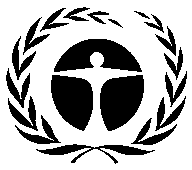 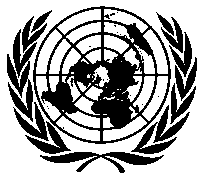 联 合 国环 境 规 划 署联 合 国环 境 规 划 署Distr.GENERALUNEP/OzL.Pro/ExCom/88/1228 October 2021CHINESEORIGINAL: ENGLISH类别项目数量项目数量项目数量供资（美元）*供资（美元）*供资（美元）*供资（美元）*类别已核准已完成完成率（%）已核准已发放余额发放率 (%)投资**62338,502,8606,266,1992,236,66174项目编制1010100273,821214,90058,92178技术援助——扶持活动128221715,154,2549,842,5535,311,70165共计144342423,930,93516,323,6517,607,28468国家组别《基加利修正案》批准情况许可证制度执行情况已核准资金（美元）已核准资金（美元）已核准资金（美元）国家组别《基加利修正案》批准情况许可证制度执行情况扶持活动投资项目项目编制阿富汗1150,000阿尔巴尼亚1已批准√94,978阿尔及利亚1150,000安哥拉1已批准有待执行150,000安提瓜和巴布达1阿根廷1已批准√250,0001,840,75574,816亚美尼亚1已批准√150,000巴哈马195,000巴林2150,000孟加拉国1已批准√150,0003,131,610巴巴多斯1已批准√伯利兹195,000贝宁1已批准√150,000不丹1已批准√50,000多民族玻利维亚国1已批准√150,000波斯尼亚和黑塞哥维那（简称：波黑） 1已批准√95,000博茨瓦纳 1已批准有待执行150,000巴西1文莱达鲁萨兰国1150,000布基纳法索1已批准√150,000布隆迪1已批准有待执行150,000佛得角 1已批准有待执行95,000柬埔寨 1已批准√150,000喀麦隆1已批准有待执行150,000中非共和国 1乍得1已批准√150,000智利1已批准√150,000中国1已批准有待执行250,0001,275,00064,066哥伦比亚1已批准√250,000科摩罗1已批准√50,000刚果1150,000库克群岛1已批准√50,000哥斯达黎加1已批准√150,000科特迪瓦1已批准有待执行150,000古巴1已批准有待执行150,000朝鲜民主主义人民共和国1已批准√刚果民主共和国1150,000吉布提150,000多米尼克150,000多米尼加共和国1已批准√150,000129,82530,000厄瓜多尔1已批准√150,00029,937埃及1250,00030,000萨尔瓦多1已批准有待执行150,000赤道几内亚1150,000厄立特里亚195,000斯威士兰1已批准有待执行95,000埃塞俄比亚1已批准有待执行95,000斐济1已批准√150,000加蓬1已批准√150,000冈比亚1已批准有待执行95,000格鲁吉亚195,000加纳1已批准√150,000格林纳达1已批准√46,491危地马拉1150,000几内亚1已批准√150,000几内亚比绍1已批准有待执行95,000圭亚那195,000海地195,000洪都拉斯1已批准√150,000印度2印度尼西亚1250,000伊朗伊斯兰共和国2250,000伊拉克2250,000牙买加1150,000约旦1已批准√150,0001,637,610肯尼亚1150,000基里巴斯1已批准√50,000科威特2250,000吉尔吉斯斯坦1已批准√95,000老挝人民民主共和国1已批准√95,000黎巴嫩1已批准√150,0001,053,85830,000莱索托1已批准有待执行95,000利比里亚1已批准有待执行95,000利比亚1150,000马达加斯加  1150,000马拉维1已批准√150,000马来西亚1已批准√250,000马尔代夫1已批准√95,000马里1已批准有待执行150,000马绍尔群岛1已批准√50,000毛里塔尼亚1150,000毛里求斯1已批准√150,000墨西哥1已批准√250,0004,201,18184,818密克罗尼西亚联邦1已批准√50,000蒙古195,000黑山1已批准√49,973摩洛哥1150,000莫桑比克1已批准有待执行150,000缅甸195,000纳米比亚1已批准√150,000瑙鲁150,000尼泊尔195,000尼加拉瓜1已批准√150,000尼日尔1已批准√150,000尼日利亚1已批准√250,000纽埃1已批准√50,000北马其顿1已批准√95,000阿曼2150,000巴基斯坦2250,000帕劳1已批准√50,000巴拿马1已批准√150,000巴布亚新几内亚 195,000巴拉圭1已批准√150,000秘鲁1已批准有待执行147,582菲律宾1225,992卡塔尔2150,000摩尔多瓦共和国150,000卢旺达1已批准√95,000圣基茨和尼维斯150,000圣卢西亚195,000圣文森特和格林纳丁斯150,000萨摩亚1已批准√50,000圣多美和普林西比1已批准有待执行95,000沙特阿拉伯2250,000塞内加尔1已批准有待执行150,000塞尔维亚 1150,000塞舌尔1已批准√95,000塞拉利昂1已批准有待执行95,000所罗门群岛195,000索马里1已批准有待执行150,000南非1已批准有待执行240,000南苏丹195,000斯里兰卡1已批准√150,000苏丹1150,00030,000苏里南195,000阿拉伯叙利亚共和国1已批准有待执行250,000泰国1250,000183,51430,000东帝汶150,000多哥1已批准√150,000汤加1已批准√50,000特立尼达和多巴哥1已批准√150,000突尼斯1已批准有待执行150,000土耳其1250,000土库曼斯坦 1已批准√150,000图瓦卢1已批准√50,000乌干达1已批准√50,000坦桑尼亚联合共和国195,000乌拉圭1已批准√150,000瓦努阿图1已批准√50,000委内瑞拉玻利瓦尔共和国1250,000越南1已批准√249,238也门1赞比亚1已批准有待执行95,000津巴布韦1150,000426,95430,000共计18,494,25413,880,307433,637行业开发计划署环境规划署工发组织世界银行双边机构共计气雾剂26,054,837882,68934,413,70122,984,0302,051,91486,387,171销毁3,606,279190,0403,805,540400,0001,526,2829,528,141泡沫173,331,512089,105,490136,339,1728,093,731406,869,904哈龙4,996,973767,6401,780,36970,221,0386,147,36183,913,381熏蒸剂20,081,2412,614,36678,028,7415,837,88718,226,925124,789,159多个行业00139,4402,341,16802,480,608其他0011,317,2465,059,360016,376,606淘汰计划361,740,92564,903,487353,091,265202,645,15768,211,9861,050,592,821加工剂1,286,92306,337,359114,342,4970121,966,779化工生产1,056,000051,128,201378,930,19010,000,000441,114,391制冷139,603,91913,872,913182,191,775180,259,97040,910,116556,838,693多重影响65,479,103263,992,28819,287,37228,969,7314,759,718382,488,212溶剂63,699,997198,86023,247,44310,237,3942,512,73899,896,432杀灭剂417,62800661,22701,078,855小计861,355,337347,422,283853,873,9421,159,228,820162,440,7703,384,321,153机构支助费用117,625,13528,796,104112,890,657120,209,09015,565,729395,086,716共计978,980,472376,218,388966,764,5991,279,437,910178,006,5003,779,407,869类别项目数量*项目数量*项目数量*供资（美元）**供资（美元）**供资（美元）**供资（美元）**类别已核准已完成完成率
（%）已核准已发放余额发放率
（%）国家方案1651651007,266,5597,266,5590100示范1341329961,469,13659,959,3881,509,74898体制强化1,2921,13388151,925,702133,850,40718,075,29588投资3,1262,864922,686,202,3012,533,551,604152,650,69794项目编制1,7511,6299387,749,69484,021,5893,728,10596技术援助1,8721,58685363,900,998311,840,87752,060,12186培训项目32432410025,806,76325,806,7630100共计8,6647,833903,384,321,1533,156,297,187228,023,96593年份项目数量*项目数量*项目数量*供资（美元）**供资（美元）**供资（美元）**供资（美元）**年份已核准已完成完成率
（%）已核准已发放余额发放率（%）199168681007,950,7717,950,7710100199217617610041,261,37641,261,3760100199321721710073,198,58673,198,58601001994379379100128,630,290128,630,29001001995355355100111,188,309111,188,3090100199625725710083,813,02783,813,02701001997532532100154,314,938154,314,940-1100199842242210099,680,36899,680,36711001999546546100152,710,736152,710,73601002000426426100109,540,523109,540,52211002001427427100130,139,750130,139,751-11002002358358100162,045,816162,045,81511002003247247100157,043,468157,043,46801002004271271100162,388,007162,388,00801002005255255100180,276,023180,276,02211002006261261100120,848,004120,762,41785,5861002007213213100120,144,867120,084,04860,8201002008354353100121,900,010121,871,23528,77510020093203189973,793,82173,075,355718,4669920102272239884,438,27583,387,7451,050,530992011264263100201,999,135198,222,1223,777,01398201218216792101,122,99597,886,8753,236,12197201318417997125,617,302124,063,1911,554,1109920142232029192,524,18589,430,5443,093,64197201537934090160,139,228141,762,89318,376,33589201624017975115,422,19691,695,42423,726,773792017125776264,220,34656,371,5617,848,78588201827110438122,853,36456,425,19066,428,17446201922617853,217,53811,538,88341,678,6552220202591071,897,89615,537,71656,360,18022共计8,6647,833903,384,321,1533,156,297,187228,023,96593事项项目数量已核准资金加上调整额
（美元）已发放资金的百分比消费量（淘汰的ODP*）产量（淘汰的ODP*）从核准到首次发放的平均月数从核准到完成的平均月数对基金的总体成本效益（美元/千克）共计2,8642,319,105,803100271,724204,18914374.87地区非洲486163,268,18910018,286012398.93 亚洲及太平洋1,5251,681,472,968100210,775184,23916374.26 欧洲15071,853,7371008,04817510348.74 拉丁美洲和加勒比703402,510,9099934,61419,77514377.40 全球暂缺0000暂缺暂缺暂缺行业气雾剂12782,517,29910027,449016433.01 销毁00000暂缺暂缺暂缺消防00000暂缺暂缺暂缺泡沫1,003376,083,23110069,420015345.42 熏蒸剂12399,900,0051007,9930104912.50 哈龙3971,476,17710042,11141,95817300.85 多个行业42,287,376100419028785.46 其他816,059,3601001,5740122010.20 淘汰计划722600,658,8749951,50710,98812409.61 加工剂30120,252,62710019,57352,16210271.68 化工生产61414,398,882100099,0819194.18 制冷616440,046,31410044,334016399.93 溶剂12894,351,8041007,2850193212.95 杀灭剂31,073,855100600153417.78 执行特征执行特征执行特征执行特征执行特征执行特征执行特征执行特征执行特征机构执行1,774832,724,85510094,26217,38111357.46 国家执行1,0901,486,380,948100177,462186,80820404.08 发放方法发放方法发放方法发放方法发放方法发放方法发放方法发放方法发放方法执行期间2,7532,004,358,631100264,841199,71914384.31 执行后5017,166,6081002,512023256.83 追补供资3714,635,8511002,10050015115.63 国家到最终受益人24282,944,7131002,2703,97085145.34 事项项目数量已核准资金加上调整额
（美元）已发放资金的百分比（%）从核准到首次发放的平均月数从核准到完成的平均月数共计3,340526,930,493991238地区非洲1,01487,524,624991138亚洲及太平洋1,003150,297,520991340欧洲21920,783,266100933拉丁美洲和加勒比79493,971,221991341全球310174,353,86297623行业气雾剂312,461,2651001136销毁167,205,2651001163消防000暂缺暂缺泡沫3410,738,870981436熏蒸剂13721,224,434100939哈龙8211,238,1561001744多个行业153,7921005658其他176,499100738淘汰计划56455,302,572981341加工剂000暂缺暂缺化工生产140,00010044制冷63891,902,739991650多重影响1,801323,288,119981032溶剂343,398,7821001127杀灭剂000暂缺暂缺执行特征机构执行2,724398,241,985981137国家执行616128,688,508991441发放方法执行期间3,306515,024,296991238执行后262,325,4621001421追补供资1146,698100383国家到最终受益人79,434,037100738事项项目数量已核准资金加上调整额（美元）已发放资金的百分比正在发放项目数量正在发放项目的百分比从核准到首次发放的平均月数从核准到计划完成的平均月数项目计划完成的平均延迟时间对基金的总体成本效益（美元/千克）*共计262350,726,061591566011543250.01地区非洲8030,647,50034506311562884.01亚洲及太平洋102282,482,11664626111604446.18欧洲215,143,6462912578442986.30拉丁美洲和加勒比5932,452,79938325410452068.65全球000000暂缺暂缺暂缺行业气雾剂00000暂缺暂缺暂缺暂缺销毁00000暂缺暂缺暂缺暂缺消防00000暂缺暂缺暂缺暂缺泡沫33,573,74068310010947273.53熏蒸剂00000暂缺暂缺暂缺暂缺哈龙00000暂缺暂缺暂缺暂缺多个行业00000暂缺暂缺暂缺暂缺其他00000暂缺暂缺暂缺暂缺淘汰计划252317,825,367571495911533047.13加工剂00000暂缺暂缺暂缺暂缺生产325,273,05879267125436暂缺制冷44,053,896732507977118.34溶剂00000暂缺暂缺暂缺暂缺杀灭剂00000暂缺暂缺暂缺暂缺执行特征执行特征执行特征执行特征执行特征执行特征执行特征执行特征执行特征执行特征执行特征机构执行183216,878,898581266910603347.57国家执行79133,847,16360303813402554.53发放方法 发放方法 发放方法 发放方法 发放方法 发放方法 发放方法 发放方法 发放方法 发放方法 发放方法 执行期间248163,326,691371425711533036.02执行后00000暂缺暂缺暂缺暂缺追补供资00000暂缺暂缺暂缺暂缺国家到最终受益人14187,399,370771410010805375.60事项项目数量已核准资金加上调整额（美元）已发放资金的百分比正在发放项目数量正在发放项目的百分比从核准到首次发放的平均月数从核准到计划完成的平均月数项目计划完成的平均延迟时间项目计划完成的平均延迟时间共计44781,990,312222104712381111地区非洲12614,065,461184737153488亚洲及太平洋18036,612,60725925111421212欧洲272,669,82636134873055拉丁美洲和加勒比10917,859,98029575213401313全球510,782,4381120142077行业气雾剂00000暂缺暂缺暂缺暂缺销毁11,490,600891100131035959消防00000暂缺暂缺暂缺暂缺泡沫00000暂缺暂缺暂缺暂缺熏蒸剂00000暂缺暂缺暂缺暂缺哈龙00000暂缺暂缺暂缺暂缺多个行业00000暂缺暂缺暂缺暂缺其他00000暂缺暂缺暂缺暂缺淘汰计划25342,905,669211034113401010加工剂00000暂缺暂缺暂缺暂缺生产00000暂缺暂缺暂缺暂缺制冷1808,43813110014493636多重影响19236,785,605201055512351111溶剂00000暂缺暂缺暂缺暂缺杀灭剂00000暂缺暂缺暂缺暂缺执行特征 执行特征 执行特征 执行特征 执行特征 执行特征 执行特征 执行特征 执行特征 机构执行36257,196,445201614413391111国家执行8524,793,8672649589381010发放方法 发放方法 发放方法 发放方法 发放方法 发放方法 发放方法 发放方法 发放方法 发放方法 执行期间44681,491,112212094712381111执行后00000暂缺暂缺暂缺暂缺追补供资00000暂缺暂缺暂缺暂缺国家到最终受益人1499,2009811009361212机构项目数量已核准资金加上调整额（美金）已发放资金（美元）余额（美元）将淘汰的消耗臭氧层物质消费量已淘汰的消耗臭氧层物质消费量开发计划署816,895,3926,895,3920673636环境规划署1421,00021,00001212工发组织676,347,8086,347,80611,808367世界银行951,373,5191,373,5190657581双边机构17227,901227,90102230共计27414,865,62014,865,61813,3731,595类别项目数量项目数量项目数量项目数量供资（美元）*供资（美元）*供资（美元）*供资（美元）*供资（美元）*类别已核准已完成完成率（%）已核准已核准已发放余额发放率（%）投资**85635,377,4475,377,4474,262,6501,114,79779项目编制3267159,816159,816129,51030,30681技术援助-扶持活动29003,340,0003,340,0001,040,6362,299,36431共计407188,877,2638,877,2635,432,7953,444,46861类别项目数量项目数量项目数量供资（美元）*供资（美元）*供资（美元）*供资（美元）*类别已核准已完成完成率（%）已核准已发放余额发放率（%）投资**62338,502,8606,266,1992,236,66174项目编制1010100273,821214,90058,92178技术援助-扶持活动128221715,154,2549,842,5535,311,70165共计144342423,930,93516,323,6517,607,28468国家2020年淘汰*2020年计划淘汰百分比2020年估计发放的资金
（美元）2020年已发放的资金（美元）2020年已发放超过估计数的资金的百分比2020年已完成计划项目的百分比阿富汗0.20153,693189,66912350阿尔巴尼亚0.0105,20387,04983100阿尔及利亚0.0187,22056,864300安哥拉0.0206,137119,673580安提瓜和巴布达 0.037,81218800阿根廷4.7100796,989874,74711075亚美尼亚0.0110,545141,250128100巴哈马0.00139,84794,6036850巴林0.073,621118,525161100孟加拉国0.0705,3877,5321巴巴多斯0.033,08162,185188100伯利兹0.010,00047,850479100贝宁0.0075,651107,992143100不丹0.0125,40766,78453多民族玻利维亚国0.581,21646,1525750波斯尼亚和黑塞哥维那（简称：波黑）0.099,50095,096960博茨瓦纳0.00212,818116,557550巴西20.006,784,7463,110,4624650文莱达鲁萨兰国 0.22010,493122,512116867布基纳法索0.0124,565130,257105布隆迪0.0026,000117,45545250柬埔寨0.0150,186174,782116喀麦隆0.173,65134,35547佛得角0.00058,808 Over67中非共和国0.018,000000乍得0.0026,25020,0007650智利5.70609,674441,788720中国831.5623,648,54633,865,81714327哥伦比亚26.013964,254392,8204160科摩罗0.072,95296,709133100刚果0.0085,25088,1651030库克群岛0.051,03879,49215650哥斯达黎加3.5222,542164,69674100科特迪瓦0.1209,44633,81016古巴3.2223,459289,75913050朝鲜民主主义人民共和国0.0421,485537121刚果民主共和国0.083,81939,9004833吉布提0.050,846000多米尼克0.096,87524,5462533多米尼加共和国0.0100338,354339,88810050厄瓜多尔7.70315,725216,83569100埃及23.1293,415,2722,307,883680萨尔瓦多0.00288,824104,4053650赤道几内亚0.0092,655146,30115850厄立特里亚0.029,600890100斯威士兰（王国）0.064,00045,00070埃塞俄比亚0.00119,54550,000420斐济0.0077,89675,2809767加蓬0.0127,004152,124120100冈比亚0.0052,58529,6935675格鲁吉亚0.772,54730,189420加纳8.561172,597180,93210575格林纳达0.0048,5591,919433危地马拉0.80100,047136,67913750几内亚0.033,69894,930282100几内亚比绍0.076,98242,5495567圭亚那0.0140,67900100海地0.2117,32997,061830洪都拉斯0.00208,399137,1456680印度103.81007,163,5685,858,6318267印度尼西亚0.001,581,315819,5845260伊朗伊斯兰共和国17.302,129,5461,410,533660伊拉克0.001,039,828206,5242014牙买加0.00145,07965,0894567约旦118.701,384,1341,486,51610750肯尼亚0.0277,152189,179680基里巴斯0.067,51922,429330科威特0.03,774,0913,094,632820吉尔吉斯斯坦0.571143,942117,1408167老挝人民民主共和国0.00127,928101,41179100黎巴嫩6.3249,574420,099168100莱索托0.081,40074,3669150利比里亚0.074,629108,527145利比亚0.0171,00492,179540马达加斯加0.00124,340121,78398100马拉维0.0045,36034,19075100马来西亚10.0634,368834,646132马尔代夫0.072,02337,56052100马里0.069,63011000马绍尔群岛0.0092,88542,1204550毛里塔尼亚0.0186,500135,0007250毛里求斯0.0153,929181,513118墨西哥84.802,665,6991,176,9654433密克罗尼西亚联邦0.0069,22361,7458950蒙古0.00120,34191,90976100黑山0.030,00153,352178100摩洛哥0.0122,00085,65570100莫桑比克0.0115,183124,0791080缅甸0.00189,02246,0692433纳米比亚 0.00134,67264,2314850瑙鲁0.025,12217,185680尼泊尔0.0115,899128,247111100尼加拉瓜0.80123,494117,5329567尼日尔0.0129,5003,747350尼日利亚5.2101,093,923712,5626517纽埃0.061,60031,035500北马其顿0.175,001115,312154阿曼0.00181,970107,989590巴基斯坦0.01,940,520408,396210帕劳0.0080,0865,2997100巴拿马1.416321,703263,364820巴布亚新几内亚0.00106,01366,961630巴拉圭0.0152,43398,44865秘鲁0.0256,036250,76598菲律宾0.0334,920344,917103卡塔尔1.65566,81699,20414883摩尔多瓦共和国0.0118,76580,14767卢旺达0.225115,33182,6807275圣基茨和尼维斯0.0072,300000圣卢西亚0.00117,10071,9686125圣文森特和格林纳丁斯0.0114,750130,67611433萨摩亚0.0094,53565,95170100圣多美和普林西比 0.0072,46254,0767525沙特阿拉伯19.0911,624863,3179567塞内加尔0.092,672150,334162100塞尔维亚0.0135,32370,2715250塞舌尔0.052,80041,661790塞拉利昂0.080,822132,56516467所罗门群岛0.0081,18939,6764950索马里0.078,00060,125770南非0.0163,300119,4587325南苏丹0.039,000000斯里兰卡0.0077,060145,540189100苏丹0.0763,145267,969350苏里南0.1066,21075,43311433阿拉伯叙利亚共和国0.048,001635,1471323泰国0.0458,737000东帝汶0.0170,31260,94236100多哥3.6185,577230,590124100汤加0.054,07656,49310450特立尼达和多巴哥7.2135,972141,914104突尼斯5.80575,550353,3126150土耳其 0.0784,020814,128104100土库曼斯坦0.044,00065,628149100图瓦卢0.067,5982,59040乌干达0.060,12654,4649175坦桑尼亚联合共和国0.00110,24329,2252733乌拉圭1.0100308,885319,339103100瓦努阿图0.00132,34554,2674150委内瑞拉玻利瓦尔共和国0.0134,68161,60646越南0.001,867,212428,133230也门0.051,000000赞比亚0.0081,40588,280108100津巴布韦0.0266,813152,12257全球0.09,161,3996,519,57371100亚太地区0.0329,14499,97230100欧洲地区0.0200,000362,092181总计1,324.11989,353,42578,639,6278851国家批准的淘汰 （ODP 吨）核准资金（美元）发放资金（美元）余额 （美元）发放资金 (%)阿富汗 9.4989,524503,649485,87551阿尔巴尼亚2.1440,813283,415157,39864阿尔及利亚13.51,808,8041,192,850615,95466安哥拉5.6625,726506,636119,09081安提瓜和巴布达0.027,23527,2350100阿根廷142.415,348,62611,407,9953,940,63174亚美尼亚3.5678,536616,77561,76191巴哈马 1.6277,050223,05853,99281巴林9.4993,125813,126179,99982孟加拉国32.34,052,2161,550,5862,501,63038巴巴多斯1.3250,178179,77170,40772伯利兹1.0236,000236,0000100贝宁8.3565,828565,8199100不丹0.3423,000384,95538,04591多民族玻利维亚国1.5314,548278,48836,06089波斯尼亚和黑塞哥维那（简称：波黑）6.6908,645851,83356,81294博茨瓦纳3.8810,000305,810504,19038巴西485.941,750,64030,549,01911,201,62173文莱达鲁萨兰国1.8475,100268,860206,24057布基纳法索3.9628,630557,07271,55889布隆迪1.0296,844218,73078,11474柬埔寨2.91,150,0001,006,157143,84387喀麦隆26.81,654,7701,190,130464,64072佛得角0.1159,834143,83416,00090中非共和国0.564,00164,0000100乍得5.7489,542484,5225,02099智利72.55,132,4783,843,1941,289,28475中国5,267.3396,859,178342,557,08354,302,09586哥伦比亚189.211,706,1629,396,8622,309,30080科摩罗0.0143,777128,46415,31389刚果3.6313,626240,22273,40477刚果民主共和国5.8475,000474,524476100库克群岛0.0264,05073,750190,30028哥斯达黎加19.61,341,2991,135,110206,18985科特迪瓦22.31,638,362657,767980,59540克罗地亚8.1804,104804,1040100古巴19.32,007,5271,685,206322,32184吉布提0.2143,50099,50044,00069多米尼克0.1148,05010,026138,0247多米尼加共和国12.53,840,6362,717,1871,123,44971厄瓜多尔28.02,681,4062,050,936630,46976埃及281.719,971,4549,770,05510,201,39849萨尔瓦多8.81,072,601884,745187,85682赤道几内亚0.9249,962238,60011,36195厄立特里亚0.4209,559188,55921,00090斯威士兰（王国）8.3971,931821,931150,00085埃塞俄比亚1.9314,771182,191132,58058斐济2.0315,000259,28955,71182加蓬10.6480,883396,42384,46082冈比亚0.6399,497178,776220,72145格鲁吉亚2.3500,900368,329132,57174加纳26.31,356,3111,180,952175,35987格林纳达0.3189,000174,38914,61192危地马拉5.1597,663366,544231,11961几内亚2.6523,053298,053225,00057几内亚比绍1.0278,999221,03557,96379圭亚那0.7412,995226,739186,25655海地0.4167,119105,09362,02763洪都拉斯8.8841,455526,077315,37863印度1,067.457,607,65232,522,28325,085,36956印度尼西亚176.914,757,35411,648,1393,109,21579伊朗伊斯兰共和国297.618,969,07112,995,5075,973,56469伊拉克15.01,180,000386,789793,21133牙买加8.9763,899515,699248,20068约旦59.35,836,8743,830,0532,006,82166肯尼亚14.11,973,0001,096,256876,74456基里巴斯0.0310,60082,259228,34126朝鲜民主主义人民共和国19.4804,255271,048533,20734科威特209.98,555,2236,257,3312,297,89273吉尔吉斯斯坦3.3799,922568,846231,07671老挝人民民主共和国0.8493,400200,500292,90041黎巴嫩68.76,439,5715,695,048744,52388莱索托0.0280,000228,56251,43882利比里亚2.0315,000282,77732,22390利比亚26.41,161,310705,783455,52761马达加斯加6.0558,434497,47260,96289马拉维3.8628,745319,248309,49851马来西亚216.513,866,38312,130,6501,735,73387马尔代夫0.61,081,6161,056,58025,03698马里5.2500,830434,72366,10787马绍尔群岛0.2187,20086,545100,65546毛里塔尼亚0.0255,00050,000205,00020毛里求斯3.1782,500405,989376,51152墨西哥555.727,030,47921,713,5535,316,92580密克罗尼西亚联邦0.2314,10086,489227,61128摩尔多瓦共和国0.3259,759221,79337,96685蒙古1.0583,769311,615272,15453黑山0.6698,389372,392325,99753摩洛哥11.01,284,1591,151,968132,19190莫桑比克3.1302,361157,990144,37152缅甸0.4280,000164,800115,20059纳米比亚8.2810,000605,978204,02275瑙鲁0.0139,45049,91589,53536尼泊尔0.7428,000171,641256,35940尼加拉瓜3.3474,498266,792207,70556尼日尔5.6488,840273,840215,00056尼日利亚143.77,971,3355,316,9262,654,40967纽埃0.0114,20057,22556,97550北马其顿2.11,047,130935,263111,86789阿曼10.6905,831698,208207,62377巴基斯坦150.310,792,3666,419,5744,372,79259帕劳0.2303,000103,000200,00034巴拿马11.61,264,695660,310604,38552巴布亚新几内亚2.0991,000760,956230,04477巴拉圭6.3630,000525,386104,61483秘鲁9.5967,497627,189340,30865菲律宾40.03,628,3652,765,925862,43976卡塔尔14.71,124,7471,016,441108,30690卢旺达1.9437,399219,063218,33650圣基茨和尼维斯0.3147,60098,34249,25867圣卢西亚0.4184,418175,2189,20095圣文森特和格林纳丁斯0.2421,951252,365169,58660萨摩亚0.2344,450139,650204,80041圣多美和普林西比0.1155,012123,08831,92479沙特阿拉伯353.59,411,6177,128,3732,283,24476塞内加尔3.6624,023451,328172,69572塞尔维亚5.21,110,641931,807178,83484塞舌尔1.4540,000351,375188,62565塞拉利昂0.4207,620175,47532,14585所罗门群岛1.8466,250148,250318,00032索马里1.8353,746320,33233,41491南非100.36,354,7965,001,1431,353,65379南苏丹0.020,000020,0000斯里兰卡10.11,064,866593,522471,34456苏丹47.54,203,3962,246,7891,956,60753苏里南0.6186,742142,10944,63376阿拉伯叙利亚共和国10.1590,0360590,0360坦桑尼亚联合共和国0.6209,875151,02558,84972泰国255.018,424,00816,924,0081,500,00092东帝汶0.0404,700307,67497,02676多哥7.0566,894534,36932,52594汤加0.1324,05089,723234,32728特立尼达和多巴哥17.91,930,8891,320,477610,41268突尼斯16.81,837,1551,025,579811,57656土耳其410.712,427,4199,857,4282,569,99179土库曼斯坦2.4812,797622,105190,69277图瓦卢0.1168,45068,063100,38740乌干达0.0287,375140,375147,00049乌拉圭15.21,835,762995,747840,01554瓦努阿图0.3360,600130,406230,19436委内瑞拉玻利瓦尔共和国28.92,488,2812,285,131203,15092越南149.110,894,7628,707,7142,187,04880也门11.6159,529159,5290100赞比亚2.5462,956202,956260,00044津巴布韦12.31,288,818895,969392,84970亚太地区0.0940,000240,000700,00026共计11,438.5815,362,210637,531,800177,830,41178国家机构产品使用的氢氟碳化物（公吨）使用的替代品公吨二氧化碳当量核准资金（美元）发放资金 （美元）阿根廷工发组织家用和商用冰箱 HFC-134a （96.60公吨）R-600a/R-290138,0691,840,7551,072,038孟加拉国开发计划署家用冰箱和压缩机HFC-134a （230.63公吨）R-600a 329,8013,131,6103,131,610中国开发计划署家用冰箱和绝缘泡沫塑料环戊烷 + HFC-245fa（250.00 公吨）环戊烷+ HFO-1233zd(E)257,5001,275,0001,018,413黎巴嫩工发组织家用和商用冰箱HFC-134a/ R-404A （112.58 mt）R-600a/R-290245,8601,053,8581,035,787墨西哥工发组织商用冰箱HFC-134a/ R-404A（56.04公吨）R-600a/R-290124,6571,018,1238,351泰国世界银行商用冰箱HFC-134a （8.78公吨）R-600a12,555183,5140共计754.641,108,4428,502,8606,266,199